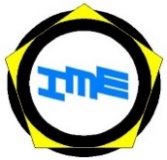 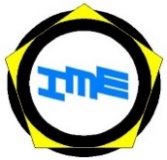                               فرم درخواست صدور کد شخص حقوقی                               شرکت کارگزاری .............................. 1- مشخصات عمومی شخص حقوقی: 					                       تاریخ تکمیل فرم	     ....../.... .../...........		نام: ............................................................................... نوع شخصیت حقوقی: ..........................................            شماره ثبت: ........................	محل ثبت:	.........................    	تاریخ ثبت:  ...../......./.......13         شناسه ملی:  تابعیت: .................................	                                کد اقتصادی:زمینه فعالیت: ..........................................واقع در منطقه آزاد تجاری و صنعتی:  □ بلی    □ خیر		واقع در منطقه ویژه اقتصادی:   □ بلی   □ خیر2- اطلاعات نشانی شخص حقوقی:نشانی اقامتگاه قانونی (دفتر مرکزی)استان: ..................................... شهر: ....................................... خیابان: ..................................................... کوچه: .................................................................  پلاک: ................ ، کدپستی: ................................... تلفن (به همراه کد شهر): ................................................. دورنگار:..................................................نشانی کارخانه (1) :استان: .................................... شهر:  .....................................، جزئیات آدرس : ....................................................................................................................... 	پلاک: ................ ، کدپستی: ................................... تلفن (به همراه کد شهر): ................................................. دورنگار:....................................................نشانی کارخانه (2) :استان: .................................... شهر:  .....................................، جزئیات آدرس : ....................................................................................................................... 	پلاک: ................ ، کدپستی: ................................... تلفن (به همراه کد شهر): ................................................. دورنگار:....................................................نشانی انبار 1 (جدا از کارخانه ها) :استان: .................................... شهر:  .....................................، جزئیات آدرس : ....................................................................................................................... 	پلاک: ................ ، کدپستی: ................................... تلفن (به همراه کد شهر): ................................................. دورنگار:...................................................نشانی انبار2  (جدا از کارخانه ها):استان: .................................... شهر:  .....................................، جزئیات آدرس : ....................................................................................................................... 	پلاک: ................ ، کدپستی: ................................... تلفن (به همراه کد شهر): ................................................. دورنگار:....................................................نشانی شعبه 1 :استان: ..................................... شهر: ....................................... خیابان: ..................................................... کوچه: .................................................................  پلاک: ................ ، کدپستی: ................................... تلفن (به همراه کد شهر): ................................................. دورنگار:..................................................نشانی شعبه 2 :استان: ..................................... شهر: ....................................... خیابان: ..................................................... کوچه: .................................................................  پلاک: ................ ، کدپستی: ................................... تلفن (به همراه کد شهر): ................................................. دورنگار:..................................................3- کدهای معاملاتی شخص حقوقی (در صورتی که قبلاً کد معاملاتی اخذ شده باشد):4- مشخصات دارندگان حق برداشت از حساب بانکی شخص حقوقی5- مشخصات هیات عامل (مدیر عامل و اعضای هیات مدیره)، حسابرس و بازرسان قانونی یا هیات امنا یا ارکان مشابه (حسب مورد)* نحوه امضای اسناد توسط صاحبان امضای مجاز طبق آخرین روزنامه رسمی (دقیقا مطابق روزنامه رسمی درج شود): ........................................................................................................................................................................................................................................................................................................................................................................................................................................................................................................................................6- مشخصات سهامداران یا شرکاء دارای  بیش از 10 درصد سهام (سرمایه) شخص حقوقی:7- جدول سایر اطلاعاتجمع داراییهای شرکت بر اساس آخرین صورتهای مالی:                   ................................................................................... ریالسرمایه ثبتی بر اساس آخرین روزنامه رسمی :	   	         ................................................................................... ریالجمع حقوق صاحبان سهام بر اساس آخرین صورتهای مالی : 	         ................................................................................... ریالجمع خرید در طی سال مالی گذشته بر اساس آخرین صورتهای مالی   ................................................................................... ریالجمع فروش خالص و درآمد ناخالص پیمانکاری طی سال مالی گذشته:      ................................................................................... ریالآیا مشتری از طرف مرجعی مورد رتبهبندی قرارگرفته است؟ 	□بلی 	□خیرنام مرجع رتبه بندیکننده: ....................................................................    تاریخ رتبه بندی: ......./......../..........    رتبه اخذ شده: ..................بازار مورد نظر جهت فعالیت:	 □ بازار فیزیکی کالا		□ بازار مشتقه کالاییپیش بینی ارزش معاملات در بازار مورد نظر: بازار فیزیکی کالا: .............................................. ریال 	   	       بازار مشتقه کالا: .................................................... ریال8- جدول ظرفیت کالاها طبق پروانه بهرهبرداری/ سایر مجوزهای  فعالیت:9- اطلاعات حساب بانکیمشخصات حساب بانکی به نام شخص حقوقی متقاضی کد معاملاتی:نام بانک: .......................................	شهرستان:	 ............................... نام شعبه: .............................. کد شعبه: ................... نوع حساب: ............................	شماره حساب: ....................................................................کد شبای حساب10- تعهدات مشتریمشتری تعهد می نماید:10-1- ضمن رعایت دقیق قوانین و مقررات پولشویی، اطلاعات مورد درخواست کارگزار در موضوع مبارزه با پولشویی را مطابق مقررات ارائه نماید10-2- اجازه استفاده اشخاص دیگر از کد معاملاتی (خدمات پایه دریافتی) را ندهد و در صورت اطلاع، موضوع را بلافاصله به کارگزار اطلاع دهد.10-3- تغییرات کدپستی و اطلاعات مربوط به نشانیهای خود را به مراجع ذیربط اطلاع دهد. آخرین نشانیهای متقاضی، نشانی ارائه شده از سوی مراجع مربوطه است حتی اگر متقاضی نشانی خود را راساً اصلاح نکرده باشد.10-4- هرگونه تغییر در اطلاعات ارائه شده را با مستندات مربوطه در اسرع وقت به اطلاع کارگزار برساند.10-5- مدیران و صاحبان امضای مجاز مشتری ضمن اقرار به این که آخرین اطلاعات و مدارک مربوط به مشتری را طی این فرم ارائه نمودهاند هرگونه تغییر در اطلاعات ارائه شده را بلافاصله به کارگزار اطلاع دهند.نام بورس / بازار فرابورسبازار فیزیکی بورس کالابازار مشتقه بورس کالاکد معاملاتی( بورس انرژی/ بورس اوراق بهادار / فرابورس)شماره مشتری( بورس انرژی/ بورس اوراق بهادار / فرابورس)کد معاملاتیردیفنامسمتنام پدرتاریخ تولدکد ملینشانی (محل سکونت)کد پستینمونه امضا12345ردیفنامسمتکد ملیشماره تلفن همراهنشانی (محل سکونت)کد پستیتاریخ تصدی اعضاتاریخ تصدی اعضانمونه امضاحدود اختیاراتردیفنامسمتکد ملیشماره تلفن همراهنشانی (محل سکونت)کد پستیشروع پایاننمونه امضاحدود اختیارات1□ اسناد تعهدآور□ اسناد عادی2□ اسناد تعهدآور□ اسناد عادی3□ اسناد تعهدآور□ اسناد عادی4□ اسناد تعهدآور□ اسناد عادی5□ اسناد تعهدآور□ اسناد عادی6□ اسناد تعهدآور□ اسناد عادی7□ اسناد تعهدآور□ اسناد عادی8□ اسناد تعهدآور□ اسناد عادیردیفنامسمت (شریک / سهامدار)کد ملینشانی (محل سکونت)کد پستیدرصددرصدردیفنامسمت (شریک / سهامدار)کد ملینشانی (محل سکونت)کد پستیحق رایسهامداری12345678ردیفنام کالا / خدماتمقدارواحداندازه گیریردیفنام کالا / خدماتمقدارواحداندازه گیری1829310411512613714IRصاحبان امضای مجاز شخص حقوقی متقاضی کدشرکت کارگزاریاینجانب صحت اطلاعات درج شده در تمامی قسمتها و صفحات فرم را تائید می‌نمایم.امضای مجاز:اینجانب ............................................ متصدی پذیرش شرکت کارگزاری در تاریخ   ....../....../......13 این فرم را دریافت و تطبیق اطلاعات مندرج در آن را با مستندات ارائه شده توسط مشتری تائید مینمایم.	                                                                                                نام و امضای متصدی پذیرش:اینجانب صحت اطلاعات درج شده در تمامی قسمتها و صفحات فرم را تائید می‌نمایم.امضای مجاز:مهر شرکت:مهر شرکت کارگزاری: